附件2星河开市客环球商业中心、安居峰景苑项目选房交通指引和注意事项选房现场提供少量停车位，为环保低碳，建议绿色出行。请选房家庭认真仔细阅读以下事项：一、选房交通选房家庭可选择以下任意一种形式前往选房现场。选房地址：深圳市龙华区雅宝路星河WORLD二期国风艺术馆1楼定位地址：国风艺术馆（或星河WORLD二期）。（一）乘坐地铁您的位置—地铁10号线雅宝地铁站C2口—向正西方向出发，走90米，左转上天桥—沿天桥直行，跨越梅坂大道，朝左侧下桥—走80米到达星河WORLD二期1层国风艺术馆。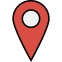 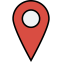 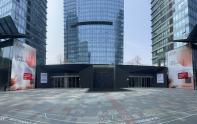 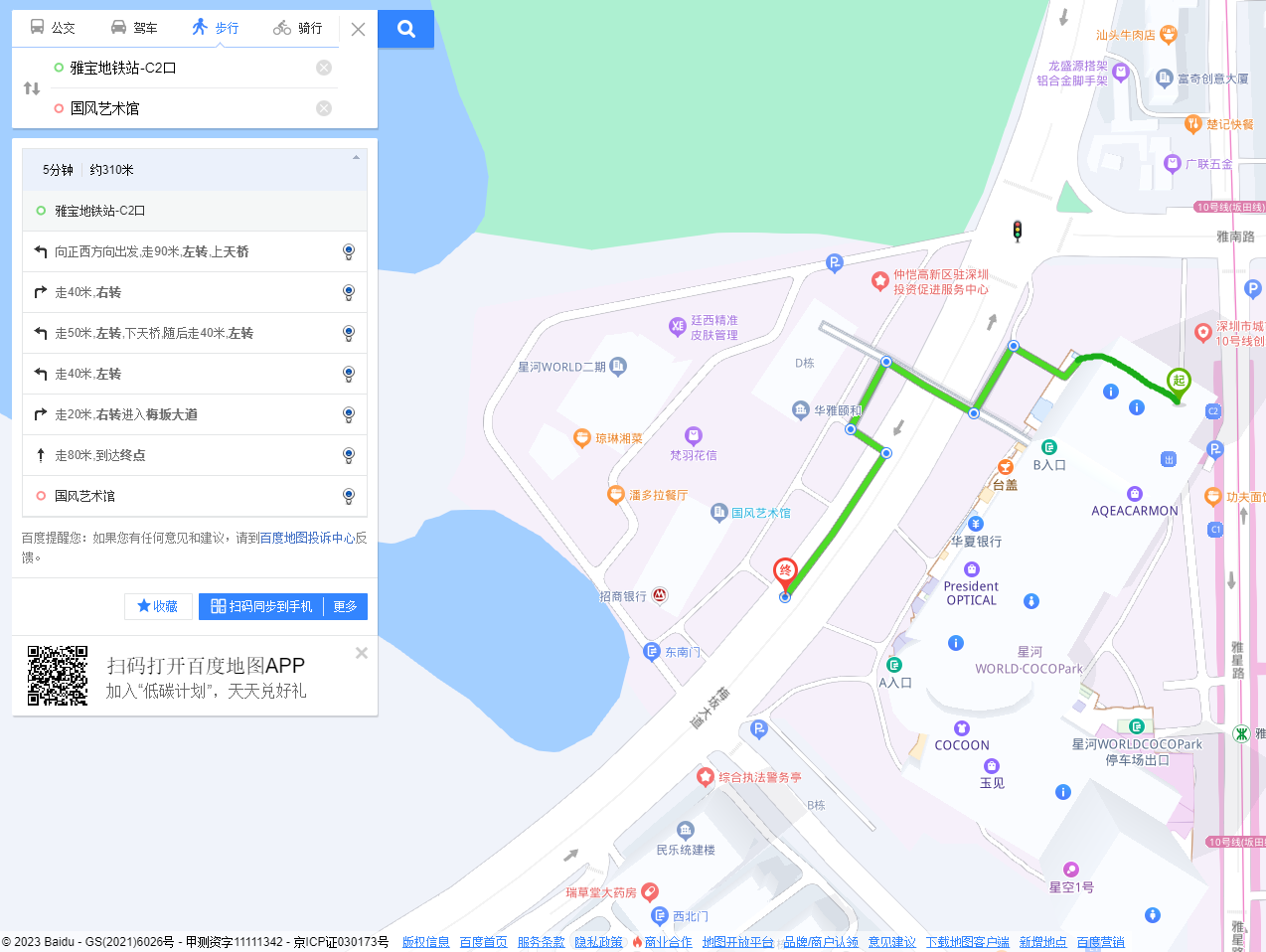 （二）乘车或自驾（注：现场停车位数目较少，建议公共交通出行）导航搜索“国风艺术馆”或“星河WORLD2期地下停车场入口”，可停车至星河WORLD二期停车场，提供少量车位。（三）乘坐公交（请密切留意最新公共交通信息）您的位置－五和雅南路口站（328路；612路；621路；M155路；M263路；M282路A/B线；M300路；M346路；M347路；M383路；M385路；M448路；M521路；M533路；M566路；高峰专线91号）－下车后走80米到达星河WORLD二期1层国风艺术馆。二、注意事项（一）选房家庭须按约定的时间，凭申请人身份证、选房通知书参加选房活动。（二）考虑到现场接待能力有限，为了营造顺畅、良好的选房环境，请每个选房家庭最多安排两人现场选房。从安全角度考虑，请选房家庭尽量不要携带老人、儿童。（三）为了保证选房家庭人身安全，请遵循现场工作人员统一安排，不要在选房现场随意走动，以免发生意外。联系电话：0755-85259999星河实业（深圳）有限公司深圳市龙华人才安居有限公司　　   2023年6月16日